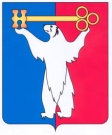 АДМИНИСТРАЦИЯ ГОРОДА НОРИЛЬСКАКРАСНОЯРСКОГО КРАЯПОСТАНОВЛЕНИЕ 08.05.2020                                          г. Норильск                                                  № 198О внесении изменений в постановление Администрации города Норильска от 12.05.2017 № 206	В целях приведения отдельных правовых актов Администрации города Норильска в соответствие с требованиями действующего законодательства,ПОСТАНОВЛЯЮ:	1. Внести в Положение о порядке взаимодействия органов и учреждений системы профилактики безнадзорности и правонарушений несовершеннолетних муниципального образования город Норильск (за исключением поселка Снежногорск) в организации индивидуальной профилактической и реабилитационной работы с семьями и несовершеннолетними, находящимися в социально опасном положении, утвержденное постановлением Администрации города Норильска от 12.05.2017 № 206 (далее - Положение), следующие изменения:	1.1. Пункт 9.7 Положения изложить в следующей редакции:	«9.7. Срок хранения социального паспорта, постановлений КДНиЗП определяется в соответствии с Приказом Федерального архивного агентства от 20.12.2019 № 236 «Об утверждении Перечня типовых управленческих архивных документов, образующихся в процессе деятельности государственных органов, органов местного самоуправления и организаций, с указанием сроков их хранения».».	2. Опубликовать настоящее постановление в газете «Заполярная правда» и разместить его на официальном сайте муниципального образования город Норильск.Глава города Норильска		                                                              Р.В. Ахметчин